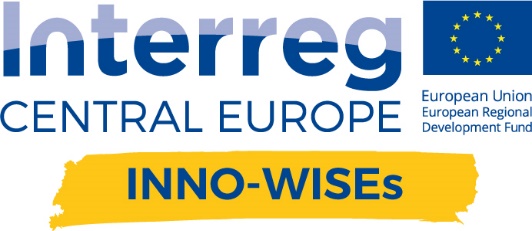 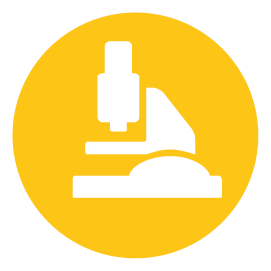 MONDAY 20 JANUARYTUESDAY 21 JANUaryLOCATION OF THE MEETINGBARKA headquarter: sw. Wincentego 6/9 street, 61 - 003 PoznanLOCATION FOR DINNER:To be definedThe lunches, coffee breaks and dinner are offered by BARKA as hosting partner.AgendaBARKAVersion 120-21 January 201914 – 14,15Welcoming and partners arrival14,15 – 16Project additional indicatorsFeedback and direction form JS on the projectThematic results indicators: institution to reach and supporting documentationPosition paper (D.C.3.5) and format of letter of supportGuided by FPM16 – 16,15 coffee break 16 – 16,15 coffee break 16,15 – 18Steering CommitteePlatform responsibility after the project Partners’ protocol (D.T3.3.3) and Partnership agreement (D.T3.3.4)Looking at the project end, last steps and decisionsGuided by FPM and ENSIEdinner together at 19,30dinner together at 19,309 – 10,45Project implementation, WP.CFinal event of the project Target reachedGuided by CGM and ENSIE10,45 – 11 coffee break10,45 – 11 coffee break11 – 13Looking at the project end (6 months at the end)Financial progress and budget shifts Project progress and achievement (deliverables, outputs…)Deliverables to be completedGuided by FPM and comments by partners13 – 14 lunch 13 – 14 lunch 14 – 15,30Project implementation, WP.T3 – WP.T4Final steps Activities to the end of the projectGuided by ITC and ACT